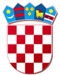 REPUBLIKA HRVATSKAVARAŽDINSKA ŽUPANIJAOSNOVNA ŠKOLA VELIKI BUKOVECDravska 42, Veliki BukovecKLASA: 112-03/17-01/2 URBROJ: 2186-140-01-17-1Tel.fax: 042/840-224U Velikom Bukovcu, 14.2.2017.Na temelju članka 107. Zakona o odgoju i obrazovanju u osnovnoj i srednjoj školi ( NN br. 87/08, 86/09, 92/10, 105/10, 90/11, 5/12, 16/12, 86/12, 126/12, 94/13,152/14 i 07/17.) i članka 14. Statuta Osnovne škole Veliki Bukovec ,Osnovna škola Veliki Bukovec, Dravska 42, Veliki Bukovec raspisuje                                                                 N A T J E Č A J                                                          za popunu radnog mjesta      -  ODGOJITELJ/ICA PREDŠKOLSKE DJECE U PROGRAMU PREDŠKOLE      -  1 izvršitelj/ica na određeno nepuno radno vrijeme, 20 sati tjedno  Uvjeti za zasnivanje radnog odnosa: Prema Zakonu o predškolskom odgoju i obrazovanju ( NN br. 10/97, 107/07 i 94/13),  Uz prijavu je potrebno priložiti:     -  Životopis     -  Dokaz o završenom stupnju stručne spreme     -  Domovnicu     -  Uvjerenje da protiv osobe nije pokrenut i ne vodi se kazneni postupak glede zapreke za zasnivanje radnog odnosa prema članku 106. st. 3 Zakona o odgoju i obrazovanju u osnovnoj i srednjoj školi ( ne starije od 6 mjeseci )Kandidat koji se poziva na pravo prednosti pri zapošljavanju prema posebnom zakonu, dužan je u prijavi na natječaj pozvati se na to pravo i dostaviti sve dokaze o ispunjenju uvjeta.    Isprave se prilažu u neovjerenoj preslici.         Rok za prijave je osam dana od dana objave na oglasnoj ploči i mrežnim stranicama Zavoda za zapošljavanje i Osnovne škole Veliki Bukovec.Na natječaj se mogu javiti osobe oba spola.Nepotpune i nepravovremene prijave neće se razmatrati.Rezultati natječaja će biti objavljeni na web stranici Osnovne škole Veliki Bukovec: www.os-veliki-bukovec.skole.hrKandidati dostavljaju molbe na adresu:OSNOVNA ŠKOLA VELIKI BUKOVECDravska 42, Veliki Bukovec42 231 Mali Bukovec                                                                                                                               Ravnateljica:                                                                                                                        Željka Marković-Bilić